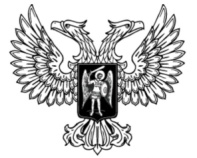 ДонецкАЯ НароднАЯ РеспубликАЗАКОНО ВНЕСЕНИИ ИЗМЕНЕНИЯ В СТАТЬЮ 8ЗАКОНА ДОНЕЦКОЙ НАРОДНОЙ РЕСПУБЛИКИ «ОБ ОПЕРАТИВНО-РАЗЫСКНОЙ ДЕЯТЕЛЬНОСТИ»Принят Постановлением Народного Совета 11 апреля 2022 годаСтатья 1Внести в статью 8 Закона Донецкой Народной Республики 
от 24 августа 2018 года № 239-IНС «Об оперативно-разыскной деятельности» (опубликован на официальном сайте Народного Совета Донецкой Народной Республики 10 сентября 2018 года) следующее изменение, дополнив ее частью 61 следующего содержания:«61. В случае получения сообщения о без вести пропавшем лице на основании мотивированного постановления одного из руководителей органа, осуществляющего оперативно-разыскную деятельность, вынесенного в течение 24 часов с момента поступления сообщения о без вести пропавшем лице, допускается получение информации о соединениях абонентского устройства, находящегося у без вести пропавшего лица, с иными абонентами и (или) их абонентскими устройствами, иным оборудованием, а также о местоположении данного абонентского устройства путем снятия информации с технических каналов связи с обязательным уведомлением Генерального прокурора Донецкой Народной Республики либо его заместителя в течение 24 часов. При получении сообщения о без вести пропавшем несовершеннолетнем либо лице, признанном в установленном законом порядке недееспособным или ограниченно дееспособным, получение соответствующей информации осуществляется при наличии письменного согласия законного представителя такого без вести пропавшего лица. В течение 48 часов с момента начала проведения оперативно-разыскного мероприятия орган, его осуществляющий, обязан получить разрешение (санкцию) Генерального прокурора Донецкой Народной Республики либо его заместителя о проведении такого оперативно-разыскного мероприятия либо прекратить его проведение.».ГлаваДонецкой Народной Республики					Д.В. Пушилинг. Донецк22 апреля 2022 года№ 367-IIНС